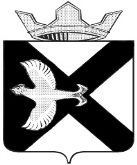 ДУМА МУНИЦИПАЛЬНОГО ОБРАЗОВАНИЯ ПОСЕЛОК БОРОВСКИЙРЕШЕНИЕ30 ноября 2022г.				                                                               № 281рп.БоровскийТюменского муниципального района	Заслушав и обсудив информацию о работе КЦСОН с семьями, в которых воспитываются дети, оставшиеся без попечения родителей, гражданами пожилого возраста и инвалидами, проживающими на территории муниципального образования поселок Боровский, руководствуясь статьёй 24 Устава муниципального образования поселок Боровский, Дума муниципального образования поселок БоровскийРЕШИЛА:Информацию о работе КЦСОН с семьями, в которых воспитываются дети, оставшиеся без попечения родителей, гражданами пожилого возраста и инвалидами, проживающими на территории муниципального образования поселок Боровский принять к сведению согласно приложению к настоящему решению.Настоящее решение вступает в силу со дня его подписания.О работе КЦСОН с семьями, в которых воспитываются дети, оставшиеся без попечения родителей, гражданами пожилого возраста и инвалидами, проживающими на территории муниципального образования поселок БоровскийПредседатель ДумыВ.Н. Самохвалов